ПОСТАНОВЛЕНИЕОб утверждении протоколов жеребьевок по распределению бесплатного эфирного времени на каналах государственных региональных организаций телерадиовещания и бесплатной печатной площади в государственных региональных периодических печатных изданиях между зарегистрированными кандидатами при проведении выборов Главы Республики Саха (Якутия), между избирательными объединениями, между зарегистрированными кандидатами на выборах народных депутатов Республики Саха (Якутия) седьмого созыва 10 сентября 2023 годаВо исполнение части 10 статьи 43, части 3 статьи 44 Закона Республики Саха ()Якутия) «О выборах Главы Республики Саха (Якутия)», статьи 57, части 10 статьи 58, части 4 статьи 59 Закона Республики Саха (Якутия) «О выборах народных депутатов Республики Саха (Якутия) шестого созыва», и в соответствии с Порядками проведения жеребьевок по распределению эфирного времени и печатной площади между зарегистрированными кандидатами на каналах государственных организаций телерадиовещания, в государственных периодических печатных изданиях при проведении выборов 10 сентября 2023 года, утвержденными постановлениями Центральной избирательной комиссии Республики Саха (Якутия) от 20 июля 2023 года № 27/6-7 и № 27/7-7, Центральная избирательная комиссия Республики Саха (Якутия) постановляет:1. Утвердить протоколы жеребьёвки по распределению бесплатного эфирного времени на каналах государственной региональной организации телерадиовещания НВК «Саха» между зарегистрированными кандидатами  при проведении выборов Главы Республики Саха (Якутия) и между зарегистрированными избирательными объединениями по республиканскому избирательному округу, между зарегистрированными кандидатами по одномандатным избирательным округам на выборах народных депутатов Республики Саха (Якутия) седьмого созыва (приложение №1-3).2. Утвердить протоколы жеребьёвки по распределению бесплатного эфирного времени на каналах ГТРК «Саха» между зарегистрированными кандидатами  при проведении выборов Главы Республики Саха (Якутия) и между зарегистрированными избирательными объединениями по республиканскому избирательному округу на выборах народных депутатов Республики Саха (Якутия) седьмого созыва (приложение №4-9).3. Утвердить протоколы жеребьёвок по распределению бесплатной печатной площади в государственных периодических печатных изданиях Республики Саха (Якутия): газетах «Якутия», «Саха Сирэ», «Ил Тумэн» (на русском языке), «Ил Тумэн» (на якутском языке), газетах «Алданский рабочий», «Амма оло5о», «Анаабыр уоттара», «Бытантай уоттара», «Верхневилюйск», «Вести Верхоянья», «Дьааны аартыга», «Дабаан», «Кобяйский вестник», «Заря Яны», «Индигир уоттара», «Индустрия Севера», «Колымская правда», «Колымские новости», «Ленский вестник», «Маяк Арктики», «Мирнинский рабочий», «Муру саhар5ата», «Ньурба-Огни Нюрбы», «Олекма», «Олох суола», «Путь развития», «Сана олох», «Сардана», «Сунтаар сонуннара», «Таатта», «Томпонский вестник», «Томпо илдьитэ», «Улэ Кууhэ (Сила труда)», «Усть-Майский вестник», «Халыма Долгуннара», «Ханалас», «Хангалас», «Хотугу Кыым», «Эдьигээн сонуннара», «Энсиэли», «Эркээйи», «Хотугу Сардана», «Северная заря» между зарегистрированными кандидатами  при проведении выборов Главы Республики Саха (Якутия) и между зарегистрированными избирательными объединениями по республиканскому избирательному округу, между зарегистрированными кандидатами по одномандатным избирательным округам на выборах народных депутатов Республики Саха (Якутия) седьмого созыва (приложение №10-19).4. Опубликовать настоящее постановление в официальных средствах массовой информации и разместить на сайте Центральной избирательной комиссии Республики Саха (Якутия) в информационно-телекоммуникационной сети общего пользования «Интернет».6. Контроль исполнения возложить на члена Центральной избирательной комиссии Республики Саха (Якутия) Мярикянову Э.Т. Председатель Центральной избирательной комиссииРеспублики Саха (Якутия)					       Е.Н. Федоров Секретарь Центральной избирательной комиссииРеспублики Саха (Якутия)					   А.Г. СамойловаЦЕНТРАЛЬНАЯ ИЗБИРАТЕЛЬНАЯ КОМИССИЯ РЕСПУБЛИКИ САХА (ЯКУТИЯ)(ЦЕНТРИЗБИРКОМ РС(Я)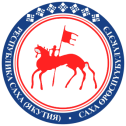 САХА ӨРӨСПҮҮБҮЛҮКЭТИНКИИН БЫЫБАРДЫЫР КОМИССИЯТА(ЦЕНТРИЗБИРКОМ РС(Я)г. Якутск